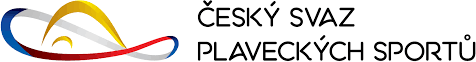 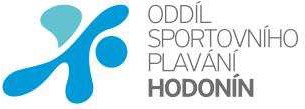 Oddíl sportovního plavání Hodonín a Krajský svaz ČSPS – Jihomoravský krajLetní krajský přebor 10 a 11 letého žactvaVrchní rozhodčí:	Marek JedličkaDatum:	20. 5. 2023Místo:	HodonínBazén:	25 m, 6 drah, obrátky hladkéMěření:	PoloautomatickéDeBře	Klub sportovního plavání “Delfín” Břeclav	CZEFaBr	Fakultní klub Brno, o.s.	CZEMskBr	Městský sportovní klub brno	CZEOSPHo	Oddíl sportovního plavání Hodonín	CZEPKBr	Plavecký klub Brno	CZEPKKBr	Klub plavecké školy Krokodýl Brno	CZEPKKu	Plavecký klub Kuřim	CZEPKZn	Plavecký klub Znojmo	CZESkpKB	Sportovní klub policie Kometa Brno	CZESVČBo	SVČ Boskovice Boskovice	CZETJZn	TJ Znojmo	CZEžačky 13SW 6.4 Obrátka bez doteku na stěnuSW 6.4 Obrátka není započata po dokončení záběru paží v poloze na břišežáci 13SW 6.4 Obrátka bez doteku na stěnuSW 7.6 Nesoučasný dohmat, dohmat jednou rukou, dohmat neoddělenýma rukama při obrátce nebo v cíliHELÁNOVÁ Marie	2013	ž 13	PKBr	DSQ	0	2/2	-SW 7.6 Nesoučasný dohmat, dohmat jednou rukou, dohmat neoddělenýma rukama při obrátce nebo v cíliSW 7.6 Nesoučasný dohmat, dohmat jednou rukou, dohmat neoddělenýma rukama při obrátce nebo v cíliSW 7.6 Nesoučasný dohmat, dohmat jednou rukou, dohmat neoddělenýma rukama při obrátce nebo v cíliPEŠL Jakub	2013	m 13	SkpKB	DSQ	0	3/3	-SW 7.6 Nesoučasný dohmat, dohmat jednou rukou, dohmat neoddělenýma rukama při obrátce nebo v cíli1. ZÁVODNÍKOVÁ Julie	2012	ž 12	PKKu	03:18,27	312	2/6SW 7.6 Nesoučasný dohmat, dohmat jednou rukou, dohmat neoddělenýma rukama při obrátce nebo v cíližačky 13SW 5.2 Závodník se nedotkl při obrátce nebo v cíližáci 13žačky 13žáci 13žačky 13SW 9.4 Nedokončení úseku v souladu s daným plaveckým způsobemžáci 13VEŠKRNOVÁ Klára	2012	ž 12	TJZn	02:32,25	380	5/350m: 00:34,35 (1)	100m: 01:13,01 (1)	150m: 01:52,78 (1)HAVRLANTOVÁ Martina	2012	ž 12	PKKu	02:35,88	354	5/4	+3,6350m: 00:37,36 (2)	100m: 01:17,31 (2)	150m: 01:57,00 (2)ŠABATOVÁ Sofie	2012	ž 12	PKKu	02:43,56	306	5/2	+11,3150m: 00:39,36 (3)	100m: 01:21,63 (3)	150m: 02:03,44 (3)ZÁVODNÍKOVÁ Julie	2012	ž 12	PKKu	02:46,74	289	4/3	+14,4950m: 00:40,63 (5)	100m: 01:22,99 (4)	150m: 02:06,02 (4)RŮŽIČKOVÁ Petra	2012	ž 12	PKZn	02:56,04	246	5/1	+23,7950m: 00:41,16 (6)	100m: 01:25,18 (5)	150m: 02:10,48 (5)LAHODNÁ Natali	2012	ž 12	PKZn	02:59,77	231	4/5	+27,5250m: 00:40,42 (4)	100m: 01:26,75 (6)	150m: 02:14,53 (6)ČERMÁKOVÁ Lucie	2012	ž 12	PKKu	03:02,19	221	4/2	+29,9450m: 00:42,97 (7)	100m: 01:30,68 (7)	150m: 02:17,88 (7)VODÁKOVÁ Štěpánka	2012	ž 12	SkpKB	03:07,44	203	4/1	+35,1950m: 00:43,42 (8)	100m: 01:32,14 (8)	150m: 02:20,95 (8)PROCHÁZKOVÁ Annika	2012	ž 12	PKZn	03:12,27	188	2/2	+40,0250m: 00:44,12 (10)	100m: 01:33,27 (9)	150m: 02:23,13 (9)BOURKOVÁ Amálie	2012	ž 12	PKZn	03:13,71	184	3/5	+41,4650m: 00:44,52 (11)	100m: 01:34,15 (10)	150m: 02:24,03 (10)JONÁŠOVÁ Klára	2012	ž 12	MskBr	03:15,71	179	2/3	+43,4650m: 00:45,80 (12)	100m: 01:37,18 (11)	150m: 02:29,45 (11)BOTKOVÁ Dominika	2012	ž 12	PKZn	03:20,41	166	3/2	+48,1650m: 00:46,02 (13)	100m: 01:38,23 (12)	150m: 02:30,43 (12)ČUDKOVÁ Antonie	2012	ž 12	SkpKB	03:26,38	152	2/4	+54,1350m: 00:48,00 (15)	100m: 01:44,37 (15)	150m: 02:38,13 (14)GRÁNSKÁ Gabriela	2012	ž 12	PKZn	03:27,58	150	1/4	+55,3350m: 00:43,92 (9)	100m: 01:38,88 (13)	150m: 02:34,05 (13)BURIANOVÁ Eliška	2012	ž 12	MskBr	03:30,65	143	2/6	+58,4050m: 00:46,83 (14)	100m: 01:41,61 (14)	150m: 02:40,07 (15)SMOLKOVA Anastasia	2012	ž 12	PKKBr	03:35,71	133	1/3	+1:03,4650m: 00:49,22 (17)	100m: 01:45,35 (17)	150m: 02:42,13 (16)HRABOVSKÁ Ema	2012	ž 12	SkpKB	03:36,30	132	3/6	+1:04,0550m: 00:49,63 (18)	100m: 01:45,11 (16)	150m: 02:42,56 (17)KADERKOVÁ Rozálie	2012	ž 12	SkpKB	03:37,27	130	1/2	+1:05,0250m: 00:48,25 (16)	100m: 01:45,67 (18)	150m: 02:43,73 (18)žačky 13ZATLOUKALOVÁ Sára	2013	ž 13	SkpKB	02:44,24	302	5/550m: 00:37,24 (1)	100m: 01:20,55 (1)	150m: 02:03,85 (1)BALÁŽOVÁ Eliška	2013	ž 13	PKBr	02:47,03	288	5/6	+2,7950m: 00:38,74 (3)	100m: 01:22,11 (2)	150m: 02:05,58 (2)VENHUDOVÁ Vanessa	2013	ž 13	SkpKB	02:49,25	276	4/4	+5,0150m: 00:38,44 (2)	100m: 01:22,70 (3)	150m: 02:07,55 (3)ZVEJŠKA Sarah	2013	ž 13	SkpKB	03:19,16	169	3/4	+34,9250m: 00:45,08 (5)	100m: 01:36,91 (4)	150m: 02:30,23 (4)HAPLOVÁ Anna	2013	ž 13	PKKBr	03:22,78	160	3/1	+38,5450m: 00:45,80 (6)	100m: 01:38,40 (6)	150m: 02:32,72 (5)SALÁŠKOVÁ Klára	2013	ž 13	PKZn	03:24,32	157	3/3	+40,0850m: 00:46,92 (8)	100m: 01:39,93 (8)	150m: 02:33,58 (6)ONESORKOVÁ Nela	2013	ž 13	SkpKB	03:26,16	153	2/5	+41,9250m: 00:45,97 (7)	100m: 01:39,82 (7)	150m: 02:34,33 (7)MELKUSOVÁ Nikola	2013	ž 13	PKBr	03:26,97	151	4/6	+42,7350m: 00:45,07 (4)	100m: 01:38,25 (5)	150m: 02:34,44 (8)TOMANÍKOVÁ Ester	2013	ž 13	PKKBr	03:30,66	143	2/1	+46,4250m: 00:46,95 (9)	100m: 01:41,07 (9)	150m: 02:37,36 (9)CIBERE Isabella	2013	ž 13	PKZn	03:40,70	124	1/5	+56,4650m: 00:50,37 (10)	100m: 01:48,00 (10)	150m: 02:45,51 (10)žáci 13SW 5.2 Závodník se nedotkl při obrátce nebo v cíližáci 13žačky 13SW 7.6 Nesoučasný dohmat, dohmat jednou rukou, dohmat neoddělenýma rukama při obrátce nebo v cíli- ŠIMÁK Patrik	2012	m 12	PKZn	01:08,74	DSQ	0	1/2	-SW 7.6 Nesoučasný dohmat, dohmat jednou rukou, dohmat neoddělenýma rukama při obrátce nebo v cíližáci 13SW 7.6 Nesoučasný dohmat, dohmat jednou rukou, dohmat neoddělenýma rukama při obrátce nebo v cíliSW 7.6 Nesoučasný dohmat, dohmat jednou rukou, dohmat neoddělenýma rukama při obrátce nebo v cíližačky 13SW 7.6 Nesoučasný dohmat, dohmat jednou rukou, dohmat neoddělenýma rukama při obrátce nebo v cíli- HELÁNOVÁ Marie	2013	ž 13	PKBr	01:06,22	DSQ	0	3/4	-SW 7.6 Nesoučasný dohmat, dohmat jednou rukou, dohmat neoddělenýma rukama při obrátce nebo v cíliSW 6.2 Porušení znakové polohy (jindy než při obrátce)SW 6.4 Obrátka bez doteku na stěnuSW 8.3 Prsový kopžáci 13žačky 13SW 8.2 Paže nejsou přenášeny vpřed současně nad vodouHAVRLANTOVÁ Martina	2012	ž 12	PKKu	02:53,48	346	4/350m: 00:39,03 (1)	100m: 01:23,86 (1)	150m: 02:14,78 (1)ČIHALOVÁ Daniela	2012	ž 12	PKBr	03:03,57	292	4/5	+10,0950m: 00:44,78 (3)	100m: 01:30,25 (3)	150m: 02:23,61 (2)ŠABATOVÁ Sofie	2012	ž 12	PKKu	03:05,01	285	4/4	+11,5350m: 00:43,88 (2)	100m: 01:29,86 (2)	150m: 02:24,47 (3)RŮŽIČKOVÁ Petra	2012	ž 12	PKZn	03:10,65	261	4/2	+17,1750m: 00:45,56 (4)	100m: 01:31,02 (4)	150m: 02:28,07 (4)RYŠÁNKOVÁ Pavlína	2012	ž 12	PKKu	03:17,67	234	4/1	+24,1950m: 00:47,63 (6)	100m: 01:36,16 (5)	150m: 02:32,96 (5)GABRIELOVÁ Jitka	2012	ž 12	PKBr	03:18,40	231	3/2	+24,9250m: 00:47,59 (5)	100m: 01:39,64 (7)	150m: 02:35,66 (7)VODÁKOVÁ Štěpánka	2012	ž 12	SkpKB	03:22,46	218	3/3	+28,9850m: 00:48,81 (7)	100m: 01:37,59 (6)	150m: 02:34,66 (6)KOMORNÍKOVÁ Michaela	2012	ž 12	OSPHo	03:31,38	191	2/6	+37,9050m: 00:51,86 (9)	100m: 01:47,20 (9)	150m: 02:44,29 (8)MATELOVÁ Ema	2012	ž 12	SkpKB	03:35,61	180	3/1	+42,1350m: 00:51,62 (8)	100m: 01:45,74 (8)	150m: 02:46,51 (9)BOURKOVÁ Amálie	2012	ž 12	PKZn	03:37,51	175	2/4	+44,0350m: 00:53,74 (10)	100m: 01:48,06 (10)	150m: 02:48,35 (10)BOTKOVÁ Dominika	2012	ž 12	PKZn	03:44,78	159	1/3	+51,3050m: 00:56,81 (13)	100m: 01:54,01 (12)	150m: 02:56,68 (11)SMOLKOVA Anastasia	2012	ž 12	PKKBr	03:44,81	159	1/2	+51,3350m: 00:53,74 (11)	100m: 01:49,51 (11)	150m: 02:57,39 (12)FRÝDKOVÁ Nikol	2012	ž 12	OSPHo	03:50,94	146	3/6	+57,4650m: 00:58,10 (15)	100m: 02:01,07 (15)	150m: 02:59,62 (14)KOLÁČNÁ Tereza	2012	ž 12	PKBr	03:55,90	137	2/3	+1:02,4250m: 00:56,89 (14)	100m: 01:58,35 (14)	150m: 02:58,13 (13)ČUDKOVÁ Antonie	2012	ž 12	SkpKB	03:58,49	133	1/1	+1:05,0150m: 00:56,79 (12)	100m: 01:57,79 (13)	150m: 03:02,91 (15)žačky 13ZATLOUKALOVÁ Sára	2013	ž 13	SkpKB	03:08,58	269	4/650m: 00:45,26 (2)	100m: 01:32,22 (2)	150m: 02:25,27 (1)BALÁŽOVÁ Eliška	2013	ž 13	PKBr	03:15,63	241	2/2	+7,0550m: 00:42,06 (1)	100m: 01:30,79 (1)	150m: 02:32,41 (2)ONESORKOVÁ Nela	2013	ž 13	SkpKB	03:37,19	176	2/1	+28,6150m: 00:55,23 (5)	100m: 01:49,99 (5)	150m: 02:45,66 (4)HAPLOVÁ Anna	2013	ž 13	PKKBr	03:40,39	169	2/5	+31,8150m: 00:50,68 (4)	100m: 01:45,46 (4)	150m: 02:49,24 (5)TOMANÍKOVÁ Ester	2013	ž 13	PKKBr	03:50,45	147	1/4	+41,8750m: 00:56,31 (7)	100m: 01:53,66 (7)	150m: 02:59,74 (7)SCHNEIDEROVÁ Sára	2013	ž 13	PKBr	03:51,99	144	3/5	+43,4150m: 00:55,90 (6)	100m: 01:53,26 (6)	150m: 02:57,70 (6)CIBERE Isabella	2013	ž 13	PKZn	04:02,48	126	1/5	+53,9050m: 01:03,16 (8)	100m: 01:59,43 (8)	150m: 03:07,69 (8)- VENHUDOVÁ Vanessa	2013	ž 13	SkpKB	DSQ	0	3/4	-SW 9.4 Nedokončení úseku v souladu s daným plaveckým způsobemžačky 131. VENHUDOVÁ Vanessa	2013	ž 13	SkpKB	06:02,10	269	2/650m: 00:39,73 (1)	100m: 01:25,38 (1)	150m: 02:11,52 (1)	200m: 02:59,62 (1)	250m: 03:47,02 (1)	300m: 04:34,38 (1)	350m: 05:21,23 (1)1) 1. půldenZačátek: 08:45Rozplavání: 08:00 - 08:40DisciplínaKategorieTyp1) 100 Znak Ženyž 12, ž 13Rozplavby2) 100 Znak Mužim 12, m 13Rozplavby3) 50 Prsa Ženyž 13Rozplavby4) 50 Prsa Mužim 13Rozplavby5) 200 Prsa Ženyž 12Rozplavby6) 200 Prsa Mužim 12Rozplavby7) 50 Volný způsob Ženyž 12, ž 13Rozplavby8) 50 Volný způsob Mužim 12, m 13Rozplavby9) 100 Motýlek Ženyž 12, ž 13Rozplavby10) 100 Motýlek Mužim 12, m 13Rozplavby11) 100 Polohový závod Ženyž 12, ž 13Rozplavby12) 100 Polohový závod Mužim 12, m 13Rozplavby13) 200 Volný způsob Ženyž 12, ž 13Rozplavby14) 400 Volný způsob Mužim 12, m 13Rozplavby15) 800 Volný způsob Ženyž 12Rozplavby2) 2. půldenZačátek: 12:45Rozplavání: 12:30 - 12:45DisciplínaKategorieTyp16) 100 Volný způsob Mužim 12, m 13Rozplavby17) 100 Volný způsob Ženyž 12, ž 13Rozplavby18) 100 Prsa Mužim 12, m 13Rozplavby19) 100 Prsa Ženyž 12, ž 13Rozplavby20) 200 Znak Mužim 12Rozplavby21) 200 Znak Ženyž 12Rozplavby22) 50 Znak Mužim 13Rozplavby23) 50 Znak Ženyž 13Rozplavby24) 50 Motýlek Mužim 12, m 13Rozplavby25) 50 Motýlek Ženyž 12, ž 13Rozplavby26) 200 Polohový závod Mužim 12, m 13Rozplavby27) 200 Polohový závod Ženyž 12, ž 13Rozplavby28) 200 Volný způsob Mužim 12, m 13Rozplavby29) 400 Volný způsob Ženyž 12, ž 13Rozplavby30) 800 Volný způsob Mužim 12RozplavbyFunkceJménoKvalifVrchní rozhodčíMarek JedličkaII.StartérLuboš LíčeníkIII.HlasatelJiří BenešIII.Plavecké způsobyHana NetrefováFINAOstatní rozhodčí:Martin PinteraIII.Zdeněk DvořákIII.Anna DvořákováIII.Denisa KusákováIII.Jaroslav BystřickýII.Pavel DvořáčekIII.Martina KaiserováIII.Veronika FrýdkováMiroslav MífekZdeněk MífekPetra TománkováPetr LechnerJménoRNKategKlubČasFINAbodyR/DOdstup1. ČIHALOVÁ Daniela2012ž 12PKBr00:41,65	01:22,992897/32. RŮŽIČKOVÁ Petra2012ž 12PKZn00:41,08	01:23,892807/2+0,903. ŠABATOVÁ Sofie2012ž 12PKKu00:42,80	01:26,902527/4+3,914. CHLUPOVÁ Jolana2012ž 12SVČBo00:42,59	01:29,092337/5+6,105. ČERMÁKOVÁ Lucie2012ž 12PKKu00:45,75	01:32,382096/3+9,396. BOURKOVÁ Amálie2012ž 12PKZn00:46,55	01:36,361845/5+13,377. SVOBODOVÁ Anna2012ž 12TJZn00:46,55	01:37,571786/4+14,588. MATELOVÁ Ema2012ž 12SkpKB00:47,81	01:37,621776/1+14,639. BARTOŠOVÁ Timea2012ž 12OSPHo00:49,16	01:41,291594/3+18,3010. PROCHÁZKOVÁ Annika2012ž 12PKZn00:49,32	01:41,751565/4+18,7611. KOLÁČNÁ Tereza2012ž 12PKBr00:52,36	01:44,241464/4+21,2512. FAJTOVÁ Tereza2012ž 12SVČBo00:51,21	01:44,451455/2+21,4613. SMOLKOVA Anastasia2012ž 12PKKBr00:49,88	01:44,681446/6+21,6914. ČUDKOVÁ Antonie2012ž 12SkpKB00:51,00	01:46,521364/2+23,5315. KIŠKOVÁ Anna2012ž 12OSPHo00:52,48	01:48,401291/3+25,4116. KADERKOVÁ Rozálie2012ž 12SkpKB00:52,60	01:50,891213/5+27,9017. BURGETOVÁ Tereza2012ž 12PKBr00:54,83	01:52,881143/2+29,8918. HRBÁČKOVÁ Tatiana2012ž 12SkpKB00:56,80	01:58,47991/2+35,4819. ŠKROBOVÁ Eliška2012ž 12SkpKB00:55,23	01:58,91982/4+35,9220. OPLTOVÁ Sabina2012ž 12PKKBr00:55,80	02:00,21952/5+37,2221. DRÁBÍKOVÁ Karolína2012ž 12PKBr01:02,85	02:05,56832/3+42,5722. FIŠEROVÁ Kristýna2012ž 12SkpKB01:01,90	02:10,57741/4+47,58JménoRNKategKlubČasFINAbodyR/DOdstup1. VENHUDOVÁ Vanessa2013ž 13SkpKB00:40,74	01:25,072687/12. BALÁŽOVÁ Eliška2013ž 13PKBr00:41,25	01:25,752627/6+0,683. ZVEJŠKA Sarah2013ž 13SkpKB00:46,58	01:34,551956/5+9,484. MELKUSOVÁ Nikola2013ž 13PKBr00:48,31	01:37,471786/2+12,405. HAPLOVÁ Anna2013ž 13PKKBr00:46,87	01:39,701665/6+14,636. TOMANÍKOVÁ Ester2013ž 13PKKBr00:49,68	01:41,481585/1+16,417. ŠPANKOVÁ Tereza2013ž 13PKKBr00:52,16	01:43,961475/3+18,898. POSPÍŠILOVÁ Barbora2013ž 13PKKBr00:49,21	01:44,761433/1+19,699. GOCOVÁ Sára2013ž 13PKKBr00:52,15	01:48,561294/1+23,4910. BUŠOVOVÁ Barbora2013ž 13SkpKB00:54,26	01:49,211263/4+24,1411. BURGETOVÁ Barbora2013ž 13PKBr00:53,02	01:49,861244/6+24,7912. VALOVIKOVA Valentina2013ž 13SkpKB00:53,90	01:52,561154/5+27,4913. HELÁNOVÁ Marie2013ž 13PKBr00:56,15	01:55,091082/2+30,0214. ŠULCOVÁ Kristýna2013ž 13SkpKB00:58,50	02:06,15821/5+41,0815. HRUŠKOVÁ Zuzana2013ž 13SkpKB00:59,25	02:06,46813/3+41,3916. HOŇKOVÁ Nikola2013ž 13PKZn00:59,16	02:07,29802/1+42,2217. KRAJČÍKOVÁ Adéla2013ž 13FaBr01:02,95	02:17,74632/6+52,67- HANÁKOVÁ Marie2013ž 13SVČBo00:58,84	DSQ03/6-JménoRNKategKlubČasFINAbodyR/DOdstup1. ŠERÁNEK Viktor2012m 12SkpKB00:36,90	01:15,862586/32. POLÁČEK Vojtěch2012m 12SkpKB00:40,25	01:23,401946/2+7,543. HRAZDIL Filip2012m 12PKKBr00:42,01	01:24,481876/1+8,624. KOŠULIČ Václav2012m 12DeBře00:42,45	01:27,111706/5+11,255. DROZD Matěj2012m 12TJZn00:42,67	01:29,181595/3+13,326. NAVRÁTIL Jakub2012m 12SkpKB00:45,07	01:33,551375/2+17,697. KUČKA Martin2012m 12PKZn00:45,85	01:35,901275/1+20,048. KREJČA Alexander2012m 12SkpKB00:47,30	01:36,481255/5+20,629. KÁCAL Jindřich2012m 12PKKBr00:46,36	01:38,111194/3+22,2510. VLADÍK Štěpán2012m 12SVČBo00:49,26	01:40,611104/2+24,7511. TOMÁNEK Michal2012m 12OSPHo00:49,86	01:42,221055/6+26,3612. BARTKO Artem2012m 12PKKBr00:55,05	01:48,64884/5+32,7813. ŠIMÁK Patrik2012m 12PKZn00:57,80	02:02,21612/5+46,35- DUFEK JakubSW 6.4 Splývání před obrátkou v poloze na břiše2012m 12SkpKB00:39,81	DSQ06/4-- ŠÁFRY Vilém2012m 12SkpKB01:04,50	DSQ03/6-JménoRNKategKlubČasFINAbodyR/DOdstup1. SLOUKA Simon2013m 13PKBr00:41,46	01:25,721796/62. TROJEK Adam2013m 13SkpKB00:41,12	01:26,751725/4+1,033. JUŘÍK Sebastien2013m 13SkpKB00:45,09	01:33,361384/4+7,644. MÍFEK Miroslav2013m 13OSPHo00:49,82	01:44,061003/3+18,345. HALVA Patrik2013m 13PKKBr00:51,70	01:45,57953/5+19,856. VRABEC Štěpán2013m 13PKKu00:51,46	01:45,75952/3+20,037. VIKLICKÝ Viktor2013m 13PKBr00:51,94	01:47,62904/1+21,908. OPLT Ondřej2013m 13PKKBr00:54,31	01:47,76903/4+22,049. RAŠKA Štěpán2013m 13SkpKB00:54,91	01:51,60813/2+25,8810. HALA Dominik2013m 13SkpKB00:52,72	01:53,17772/4+27,4511. TESAŘ Tomáš2013m 13PKKu00:54,61	01:53,18772/2+27,4612. LEHOCKÝ Adam2013m 13SkpKB00:55,30	01:59,59661/3+33,8713. FRÁŇA Tobiáš2013m 13PKKu01:00,88	02:04,70581/2+38,9814. MAJER Max2013m 13PKKBr00:59,20	02:06,79551/4+41,0715. UHER Štěpán2013m 13SkpKB01:05,34	02:16,99433/1+51,27- HAPLA Vojtěch2013m 13PKKBr00:52,14	DSQ04/6-JménoRNKategKlubČasFINAbodyR/DOdstup1. ONESORKOVÁ Nela2013ž 13SkpKB00:48,732014/32. VALOVIKOVA Valentina2013ž 13SkpKB00:50,171844/4+1,443. SCHNEIDEROVÁ Sára2013ž 13PKBr00:50,181844/5+1,454. ŠPANKOVÁ Tereza2013ž 13PKKBr00:50,561804/2+1,835. POSPÍŠILOVÁ Barbora2013ž 13PKKBr00:50,581804/6+1,856. VESELÁ Gabriela2013ž 13PKZn00:51,281723/3+2,557. GOCOVÁ Sára2013ž 13PKKBr00:55,041393/4+6,318. BUŠOVOVÁ Barbora2013ž 13SkpKB00:58,851143/1+10,129. HOLÁKOVÁ Kateřina2013ž 13FaBr01:00,161062/4+11,4310. HANÁKOVÁ Marie2013ž 13SVČBo01:00,421053/6+11,6911. BURGETOVÁ Barbora2013ž 13PKBr01:01,491003/5+12,7612. HRUŠKOVÁ Zuzana2013ž 13SkpKB01:04,11882/5+15,3813. KRAJČÍKOVÁ Adéla2013ž 13FaBr01:05,68821/3+16,9514. ŠULCOVÁ Kristýna2013ž 13SkpKB01:09,57691/4+20,84- HOŇKOVÁ Nikola2013ž 13PKZnDSQ01/2-- HORKÁ BarboraSW 4.4 Předčasný start2013ž 13SkpKBDSQ03/2-- PRŮDKOVÁ AgátaSW 7.5 Nevytočená chodidla v aktivní části kopu2013ž 13OSPHoDSQ04/1-- VÁVROVÁ Nela2013ž 13SkpKBDSQ02/3-JménoRNKategKlubČasFINAbodyR/DOdstup1. VESELÝ Viktor2013m 13SkpKB00:47,721423/42. BABÁK Albert2013m 13PKKu00:52,801053/2+5,083. TIHON Jan2013m 13PKZn00:55,12923/5+7,404. HALA Dominik2013m 13SkpKB00:55,21922/5+7,495. FRÁŇA Tobiáš2013m 13PKKu00:57,61812/3+9,896. OPLT Ondřej2013m 13PKKBr00:57,69803/6+9,977. SMRČKA Samuel2013m 13SkpKB00:59,14752/2+11,428. TESAŘ Tomáš2013m 13PKKu01:11,17431/4+23,459. SEMENOV Vladislav2013m 13PKBr01:11,39421/3+23,6710. LEHOCKÝ Adam2013m 13SkpKB01:12,43401/2+24,71- LECHNER PetrSW 7.4 Nesoučasné pohyby nohou2013m 13OSPHoDSQ02/1-- MAJER MaxSW 7.2 Nesoučasné pohyby paží2013m 13PKKBrDSQ03/1-- LACKO Štefan2013m 13PKZnDSQ02/4-50m: 00:46,90 (2)100m: 01:37,13 (1)150m: 02:28,31 (1)150m: 02:28,31 (1)150m: 02:28,31 (1)150m: 02:28,31 (1)150m: 02:28,31 (1)150m: 02:28,31 (1)150m: 02:28,31 (1)2. LAHODNÁ Natali50m: 00:46,53 (1)100m: 01:38,41 (2)2012150m: 02:30,66 (2)ž 12PKZn03:23,012912/1+4,743. RYŠÁNKOVÁ Pavlína50m: 00:47,80 (3)	100m: 01:41,45 (3)3. RYŠÁNKOVÁ Pavlína50m: 00:47,80 (3)	100m: 01:41,45 (3)2012150m: 02:35,08 (3)ž 12PKKu03:29,262652/4+10,994. KOMORNÍKOVÁ Michaela50m: 00:50,82 (7)	100m: 01:45,55 (6)4. KOMORNÍKOVÁ Michaela50m: 00:50,82 (7)	100m: 01:45,55 (6)2012150m: 02:40,20 (5)ž 12OSPHo03:33,602501/3+15,335. CHLUPOVÁ Jolana50m: 00:48,70 (4)	100m: 01:43,52 (4)5. CHLUPOVÁ Jolana50m: 00:48,70 (4)	100m: 01:43,52 (4)2012150m: 02:40,13 (4)ž 12SVČBo03:34,612462/5+16,346. GABRIELOVÁ Jitka50m: 00:50,00 (5)	100m: 01:45,12 (5)6. GABRIELOVÁ Jitka50m: 00:50,00 (5)	100m: 01:45,12 (5)2012150m: 02:40,93 (6)ž 12PKBr03:36,012412/3+17,747. VODÁKOVÁ Štěpánka50m: 00:50,07 (6)	100m: 01:45,97 (7)7. VODÁKOVÁ Štěpánka50m: 00:50,07 (6)	100m: 01:45,97 (7)2012150m: 02:41,91 (7)ž 12SkpKB03:36,822392/2+18,558. BURGETOVÁ Tereza50m: 00:54,20 (8)	100m: 01:58,13 (8)8. BURGETOVÁ Tereza50m: 00:54,20 (8)	100m: 01:58,13 (8)2012150m: 03:01,63 (8)ž 12PKBr04:05,181651/2+46,91- OPLTOVÁ Sabina- OPLTOVÁ Sabina2012ž 12PKKBrDSQ01/4-Jméno	RN	Kateg	Klub	Čas	FINA	R/D	Odstup bodyJméno	RN	Kateg	Klub	Čas	FINA	R/D	Odstup bodyJméno	RN	Kateg	Klub	Čas	FINA	R/D	Odstup bodyJméno	RN	Kateg	Klub	Čas	FINA	R/D	Odstup bodyJméno	RN	Kateg	Klub	Čas	FINA	R/D	Odstup bodyJméno	RN	Kateg	Klub	Čas	FINA	R/D	Odstup bodyJméno	RN	Kateg	Klub	Čas	FINA	R/D	Odstup bodyJméno	RN	Kateg	Klub	Čas	FINA	R/D	Odstup bodyJméno	RN	Kateg	Klub	Čas	FINA	R/D	Odstup body1. MACÍK Daniel50m: 00:42,03 (1)100m: 01:30,65 (1)2012	m 12150m: 02:20,35 (1)2012	m 12150m: 02:20,35 (1)PKKu03:09,402552/32/32. STRAKOŠ Petr50m: 00:45,76 (2)100m: 01:36,75 (2)2012150m: 02:28,63 (2)m 12PKKu03:19,592182/4+10,193. CHLUD Matěj50m: 00:45,96 (3)100m: 01:38,39 (3)2012150m: 02:32,24 (3)m 12PKKu03:27,211952/2+17,814. VINCZE Filip50m: 00:46,25 (4)100m: 01:39,86 (4)2012150m: 02:36,51 (4)m 12PKKBr03:33,901772/5+24,505. VRÁŽEL Marek50m: 00:48,82 (5)100m: 01:44,69 (5)2012150m: 02:41,47 (5)m 12SkpKB03:37,331691/3+27,936. NAVRKAL Lukáš50m: 00:50,04 (6)100m: 01:47,34 (6)2012150m: 02:44,61 (6)m 12PKZn03:40,931602/1+31,537. KÁCAL Jindřich50m: 00:52,68 (7)100m: 01:51,78 (7)2012150m: 02:51,80 (7)m 12PKKBr03:49,941421/4+40,548. BAUER Vít50m: 00:52,82 (8)100m: 01:52,28 (8)2012150m: 02:54,69 (8)m 12PKZn03:55,971321/2+46,57JménoRNKategKlubČasFINAbodyR/DOdstup1. VEŠKRNOVÁ Klára2012ž 12TJZn00:32,593488/32. ČIHALOVÁ Daniela2012ž 12PKBr00:33,753138/2+1,163. ZÁVODNÍKOVÁ Julie2012ž 12PKKu00:34,073048/5+1,484. RYŠÁNKOVÁ Pavlína2012ž 12PKKu00:34,462947/4+1,875. GABRIELOVÁ Jitka2012ž 12PKBr00:36,952388/6+4,366. FRÝDKOVÁ Nikol2012ž 12OSPHo00:37,192347/5+4,607. ČERMÁKOVÁ Lucie2012ž 12PKKu00:37,202347/6+4,618. GRÁNSKÁ Gabriela2012ž 12PKZn00:38,262154/2+5,679. BURIANOVÁ Eliška2012ž 12MskBr00:38,352136/4+5,7610. SVOBODOVÁ Anna2012ž 12TJZn00:38,572106/5+5,9811. JONÁŠOVÁ Klára2012ž 12MskBr00:38,582096/3+5,9912. KOMORNÍKOVÁ Michaela2012ž 12OSPHo00:38,812067/1+6,2213. BOTKOVÁ Dominika2012ž 12PKZn00:39,002036/1+6,4114. MATELOVÁ Ema2012ž 12SkpKB00:39,591944/3+7,0015. BARTOŠOVÁ Timea2012ž 12OSPHo00:40,401826/6+7,8116. PROCHÁZKOVÁ Annika2012ž 12PKZn00:40,531815/4+7,9417. HRABOVSKÁ Ema2012ž 12SkpKB00:41,371705/5+8,7818. FAJTOVÁ Tereza2012ž 12SVČBo00:41,801654/5+9,2119. ŠKROBOVÁ Eliška2012ž 12SkpKB00:42,231602/4+9,6420. KIŠKOVÁ Anna2012ž 12OSPHo00:43,461465/6+10,8721. KOLÁČNÁ Tereza2012ž 12PKBr00:44,041414/4+11,4522. KADERKOVÁ Rozálie2012ž 12SkpKB00:44,231393/5+11,6423. HRBÁČKOVÁ Tatiana2012ž 12SkpKB00:44,801341/3+12,2124. BURGETOVÁ Tereza2012ž 12PKBr00:48,491052/2+15,9025. DRÁBÍKOVÁ Karolína2012ž 12PKBr00:49,56993/1+16,9726. FIŠEROVÁ Kristýna2012ž 12SkpKB00:50,30941/1+17,71JménoRNKategKlubČasFINAbodyR/DOdstup1. ZATLOUKALOVÁ Sára2013ž 13SkpKB00:34,352978/42. VENHUDOVÁ Vanessa2013ž 13SkpKB00:35,662658/1+1,313. BALÁŽOVÁ Eliška2013ž 13PKBr00:36,562467/3+2,214. MELKUSOVÁ Nikola2013ž 13PKBr00:36,602457/2+2,255. VESELÁ Gabriela2013ž 13PKZn00:41,201726/2+6,856. SCHNEIDEROVÁ Sára2013ž 13PKBr00:41,211725/1+6,867. PRŮDKOVÁ Agáta2013ž 13OSPHo00:41,381705/3+7,038. SALÁŠKOVÁ Klára2013ž 13PKZn00:41,981625/2+7,639. HOLÁKOVÁ Kateřina2013ž 13FaBr00:44,261393/6+9,9110. CIBERE Isabella2013ž 13PKZn00:44,861333/4+10,5111. HORKÁ Barbora2013ž 13SkpKB00:45,991233/2+11,6412. VALOVIKOVA Valentina2013ž 13SkpKB00:48,211074/6+13,8613. HANÁKOVÁ Marie2013ž 13SVČBo00:48,671041/2+14,3214. HELÁNOVÁ Marie2013ž 13PKBr00:48,691043/3+14,3415. BUŠOVOVÁ Barbora2013ž 13SkpKB00:49,201014/1+14,8516. BURGETOVÁ Barbora2013ž 13PKBr00:50,11952/6+15,7617. ŠULCOVÁ Kristýna2013ž 13SkpKB00:50,69922/1+16,3418. KRAJČÍKOVÁ Adéla2013ž 13FaBr00:50,82911/5+16,4719. HRUŠKOVÁ Zuzana2013ž 13SkpKB00:50,89911/4+16,5420. HOŇKOVÁ Nikola2013ž 13PKZn00:51,03902/5+16,68- VÁVROVÁ Nela2013ž 13SkpKBDSQ02/3-JménoRNKategKlubČasFINAbodyR/DOdstup1. ŠERÁNEK Viktor2012m 12SkpKB00:31,392646/32. STRAKOŠ Petr2012m 12PKKu00:32,582366/4+1,193. HRAZDIL Filip2012m 12PKKBr00:33,132256/2+1,744. DROZD Matěj2012m 12TJZn00:35,861775/3+4,475. CHLUD Matěj2012m 12PKKu00:37,831516/1+6,446. KREJČA Alexander2012m 12SkpKB00:39,141365/2+7,757. VLADÍK Štěpán2012m 12SVČBo00:39,541325/6+8,158. KUČKA Martin2012m 12PKZn00:39,641315/5+8,259. TOMÁNEK Michal2012m 12OSPHo00:40,311254/3+8,9210. BARTKO Artem2012m 12PKKBr00:43,301003/3+11,91- ŠIMÁK PatrikSW 5.2 Závodník se nedotkl při obrátce nebo v cíli2012m 12PKZnDSQ02/4-- ŠÁFRY VilémSW 4.4 Předčasný start2012m 12SkpKBDSQ02/3-JménoRNKategKlubČasFINAbodyR/DOdstup1. SLOUKA Simon2013m 13PKBr00:34,332026/52. TROJEK Adam2013m 13SkpKB00:34,811946/6+0,483. JUŘÍK Sebastien2013m 13SkpKB00:39,531325/4+5,204. HAPLA Vojtěch2013m 13PKKBr00:41,311164/4+6,985. MÍFEK Miroslav2013m 13OSPHo00:41,411155/1+7,086. TIHON Jan2013m 13PKZn00:42,601054/1+8,277. HALVA Patrik2013m 13PKKBr00:43,81974/2+9,488. BABÁK Albert2013m 13PKKu00:44,50924/5+10,179. RAŠKA Štěpán2013m 13SkpKB00:44,51924/6+10,1810. TESAŘ Tomáš2013m 13PKKu00:45,58861/3+11,2511. VRABEC Štěpán2013m 13PKKu00:45,89843/2+11,5612. SMRČKA Samuel2013m 13SkpKB00:45,90843/6+11,5713. LEHOCKÝ Adam2013m 13SkpKB00:48,07732/1+13,7414. HALA Dominik2013m 13SkpKB00:50,12651/4+15,79LACKO Štefan2013m 13PKZn00:50,12653/4+15,7916. SEMENOV Vladislav2013m 13PKBr00:50,58633/5+16,2517. FRÁŇA Tobiáš2013m 13PKKu00:52,45563/1+18,1218. MAJER Max2013m 13PKKBr00:52,47562/5+18,1419. LECHNER Petr2013m 13OSPHo00:52,84552/2+18,5120. UHER Štěpán2013m 13SkpKB01:07,37261/2+33,04JménoRNKategKlubČasFINAbodyR/DOdstup1. HAVRLANTOVÁ Martina2012ž 12PKKu00:40,77	01:27,762401/32. RŮŽIČKOVÁ Petra2012ž 12PKZn00:45,09	01:36,021831/4+8,263. VODÁKOVÁ Štěpánka2012ž 12SkpKB00:47,71	01:44,011441/2+16,25JménoRNKategKlubČasFINAbodyR/D	Odstup1. ZATLOUKALOVÁ Sára2013ž 13SkpKB00:44,6001:40,771581/5JménoRNKategKlubČasFINAbodyR/DOdstup1. MACÍK Daniel2012m 12PKKu00:36,34	01:17,952302/32. DUFEK Jakub2012m 12SkpKB00:39,07	01:25,711732/4+7,763. POLÁČEK Vojtěch2012m 12SkpKB00:41,50	01:31,491422/5+13,544. KOŠULIČ Václav2012m 12DeBře00:40,92	01:35,371252/1+17,425. VRÁŽEL Marek2012m 12SkpKB00:48,06	01:49,79821/4+31,84JménoRNKategKlubČasFINAbodyR/DOdstup1. PEŠL Jakub2013m 13SkpKB00:38,35	01:25,901721/32. VESELÝ Viktor2013m 13SkpKB00:42,10	01:28,671562/2+2,773. VIKLICKÝ Viktor2013m 13PKBr00:59,44	02:16,29431/2+50,39JménoRNKategKlubČasFINAbodyR/DOdstup1. HAVRLANTOVÁ Martina2012ž 12PKKu00:39,03	01:23,853067/32. ŠABATOVÁ Sofie2012ž 12PKKu00:42,23	01:29,462527/4+5,613. RYŠÁNKOVÁ Pavlína2012ž 12PKKu00:42,60	01:30,112467/6+6,264. CHLUPOVÁ Jolana2012ž 12SVČBo00:44,71	01:32,562277/1+8,715. GABRIELOVÁ Jitka2012ž 12PKBr00:46,01	01:32,912257/5+9,066. LAHODNÁ Natali2012ž 12PKZn00:46,71	01:33,532207/2+9,687. MATELOVÁ Ema2012ž 12SkpKB00:47,99	01:38,111916/4+14,268. BOTKOVÁ Dominika2012ž 12PKZn00:48,20	01:39,661825/5+15,819. BOURKOVÁ Amálie2012ž 12PKZn00:47,69	01:39,821815/6+15,9710. FAJTOVÁ Tereza2012ž 12SVČBo00:48,37	01:40,411785/2+16,5611. FRÝDKOVÁ Nikol2012ž 12OSPHo00:51,25	01:40,921756/6+17,0712. KOMORNÍKOVÁ Michaela2012ž 12OSPHo00:50,02	01:41,111746/3+17,2613. HRABOVSKÁ Ema2012ž 12SkpKB00:47,64	01:41,701716/1+17,8514. SVOBODOVÁ Anna2012ž 12TJZn00:47,92	01:43,981604/6+20,1315. KOLÁČNÁ Tereza2012ž 12PKBr00:49,22	01:44,771564/1+20,9216. BARTOŠOVÁ Timea2012ž 12OSPHo00:50,50	01:44,781564/2+20,9317. ČUDKOVÁ Antonie2012ž 12SkpKB00:51,08	01:45,081552/4+21,2318. JONÁŠOVÁ Klára2012ž 12MskBr00:51,84	01:45,251543/3+21,4019. SMOLKOVA Anastasia2012ž 12PKKBr00:49,62	01:46,381493/1+22,5320. GRÁNSKÁ Gabriela2012ž 12PKZn00:49,14	01:47,531453/4+23,6821. KIŠKOVÁ Anna2012ž 12OSPHo00:52,01	01:48,671402/2+24,8222. BURIANOVÁ Eliška2012ž 12MskBr00:54,07	01:48,921394/4+25,0723. OPLTOVÁ Sabina2012ž 12PKKBr00:52,91	01:56,421142/5+32,5724. DRÁBÍKOVÁ Karolína2012ž 12PKBr00:58,23	01:58,461081/4+34,61JménoRNKategKlubČasFINAbodyR/DOdstup1. ŠPANKOVÁ Tereza2013ž 13PKKBr00:47,55	01:37,721936/52. ZVEJŠKA Sarah2013ž 13SkpKB00:46,61	01:40,421785/3+2,703. ONESORKOVÁ Nela2013ž 13SkpKB00:50,32	01:41,451724/5+3,734. HAPLOVÁ Anna2013ž 13PKKBr00:47,22	01:43,201644/3+5,485. PRŮDKOVÁ Agáta2013ž 13OSPHo00:49,97	01:43,401631/2+5,686. VESELÁ Gabriela2013ž 13PKZn00:51,17	01:43,761615/4+6,047. TOMANÍKOVÁ Ester2013ž 13PKKBr00:48,75	01:44,271595/1+6,558. SALÁŠKOVÁ Klára2013ž 13PKZn00:53,88	01:46,251503/2+8,539. SCHNEIDEROVÁ Sára2013ž 13PKBr00:50,67	01:47,601446/2+9,8810. POSPÍŠILOVÁ Barbora2013ž 13PKKBr00:51,84	01:48,991393/6+11,2711. GOCOVÁ Sára2013ž 13PKKBr00:55,57	01:52,001283/5+14,2812. CIBERE Isabella2013ž 13PKZn00:54,55	01:52,751252/3+15,0313. HORKÁ Barbora2013ž 13SkpKB00:57,80	01:59,831041/3+22,11JménoRNKategKlubČasFINAbodyR/DOdstup1. MACÍK Daniel2012m 12PKKu00:35,97	01:18,442474/32. VRÁŽEL Marek2012m 12SkpKB00:46,27	01:32,301523/3+13,863. KÁCAL Jindřich2012m 12PKKBr00:43,98	01:32,551503/5+14,114. NAVRÁTIL Jakub2012m 12SkpKB00:43,42	01:33,231473/2+14,795. VINCZE Filip2012m 12PKKBr00:44,29	01:34,431424/1+15,996. VLADÍK Štěpán2012m 12SVČBo00:46,78	01:40,111192/5+21,677. KUČKA Martin2012m 12PKZn00:47,74	01:41,651133/6+23,218. KREJČA Alexander2012m 12SkpKB00:45,95	01:42,221122/3+23,789. NAVRKAL Lukáš2012m 12PKZn00:48,14	01:42,421113/4+23,9810. BAUER Vít2012m 12PKZn00:50,77	01:42,581102/2+24,14- TOMÁNEK MichalSW 8.3 Prsový kop2012m 12OSPHo00:50,37	DSQ03/1-- ŠERÁNEK Viktor2012m 12SkpKB00:37,53	DSQ04/4-JménoRNKategKlubČasFINAbodyR/DOdstup1. PEŠL Jakub2013m 13SkpKB00:39,02	01:24,751964/22. TROJEK Adam2013m 13SkpKB00:41,04	01:30,271624/6+5,523. VESELÝ Viktor2013m 13SkpKB00:41,63	01:30,481614/5+5,734. JUŘÍK Sebastien2013m 13SkpKB00:42,92	01:36,771322/6+12,025. HAPLA Vojtěch2013m 13PKKBr00:52,05	01:47,22972/1+22,476. MÍFEK Miroslav2013m 13OSPHo00:50,76	01:51,02872/4+26,277. OPLT Ondřej2013m 13PKKBr00:53,91	01:51,92851/5+27,178. HALVA Patrik2013m 13PKKBr00:55,12	01:52,41841/4+27,669. BABÁK Albert2013m 13PKKu00:56,63	01:57,43731/1+32,6810. VRABEC Štěpán2013m 13PKKu00:55,30	01:59,21701/6+34,46- TIHON JanSW 10.2 Závodník nedokončil závod2013m 13PKZn00:58,75	DSQ01/3-- LACKO ŠtefanZávodník nenastoupil2013m 13PKZn-	DNS01/2-1. STRAKOŠ Petr20122012m 12PKKu05:12,013143/33/350m: 00:35,58 (1)100m: 01:15,35 (1)150m: 01:55,21 (1)200m: 02:35,13 (1)200m: 02:35,13 (1)250m: 03:14,61 (1)300m: 03:54,58 (1)300m: 03:54,58 (1)350m: 04:34,31 (1)2. DUFEK Jakub2012m 12	SkpKBm 12	SkpKB05:16,45301	3/2301	3/2+4,4450m: 00:35,96 (2)100m: 01:16,02 (2)150m: 01:56,56 (2)200m: 02:36,22 (2)200m: 02:36,22 (2)250m: 03:16,20 (2)300m: 03:56,78 (2)300m: 03:56,78 (2)350m: 04:38,17 (2)3. HRAZDIL Filip2012m 12	PKKBrm 12	PKKBr05:20,97289	3/4289	3/4+8,9650m: 00:36,16 (3)100m: 01:16,38 (3)150m: 01:57,66 (3)200m: 02:38,13 (3)200m: 02:38,13 (3)250m: 03:19,97 (3)300m: 04:01,57 (3)300m: 04:01,57 (3)350m: 04:42,08 (3)4. POLÁČEK Vojtěch2012m 12	SkpKBm 12	SkpKB05:35,22253	3/1253	3/1+23,2150m: 00:36,78 (4)100m: 01:19,37 (4)150m: 02:02,68 (4)200m: 02:45,10 (4)200m: 02:45,10 (4)250m: 03:28,55 (4)300m: 04:10,98 (4)300m: 04:10,98 (4)350m: 04:53,63 (4)5. KOŠULIČ Václav2012m 12	DeBřem 12	DeBře05:36,45251	3/5251	3/5+24,4450m: 00:38,58 (6)100m: 01:20,48 (5)150m: 02:03,27 (5)200m: 02:46,13 (5)200m: 02:46,13 (5)250m: 03:29,18 (5)300m: 04:12,42 (5)300m: 04:12,42 (5)350m: 04:55,76 (5)6. DROZD Matěj2012m 12	TJZnm 12	TJZn05:45,92231	3/6231	3/6+33,9150m: 00:38,57 (5)100m: 01:21,57 (6)150m: 02:04,57 (6)200m: 02:49,77 (6)200m: 02:49,77 (6)250m: 03:33,97 (6)300m: 04:19,65 (6)300m: 04:19,65 (6)350m: 05:04,45 (6)7. VINCZE Filip2012m 12	PKKBrm 12	PKKBr05:51,31220	2/3220	2/3+39,3050m: 00:39,45 (7)100m: 01:24,24 (7)150m: 02:09,20 (7)200m: 02:53,71 (7)200m: 02:53,71 (7)250m: 03:38,97 (7)300m: 04:22,97 (7)300m: 04:22,97 (7)350m: 05:07,50 (7)8. CHLUD Matěj2012m 12	PKKum 12	PKKu06:11,57186	2/4186	2/4+59,5650m: 00:43,49 (8)100m: 01:30,29 (8)150m: 02:18,42 (8)200m: 03:06,59 (8)200m: 03:06,59 (8)250m: 03:54,11 (8)300m: 04:42,12 (8)300m: 04:42,12 (8)350m: 05:28,34 (8)9. BAUER Vít2012m 12	PKZnm 12	PKZn06:45,07143	2/1143	2/1+1:33,0650m: 00:44,31 (10)100m: 01:34,24 (9)150m: 02:26,76 (9)200m: 03:18,42 (9)200m: 03:18,42 (9)250m: 04:11,00 (9)300m: 05:03,92 (9)300m: 05:03,92 (9)350m: 05:56,70 (9)10. NAVRKAL Lukáš2012m 12	PKZnm 12	PKZn06:56,71132	1/3132	1/3+1:44,7050m: 00:43,89 (9)100m: 01:35,64 (10)150m: 02:29,12 (10)	200m: 03:22,77 (10)150m: 02:29,12 (10)	200m: 03:22,77 (10)150m: 02:29,12 (10)	200m: 03:22,77 (10)250m: 04:16,55 (10)300m: 05:10,96 (10)300m: 05:10,96 (10)350m: 06:05,21 (10)11. NAVRÁTIL Jakub50m: 00:45,35 (11)100m: 01:36,81 (11)2012	m 12	SkpKB150m: 02:29,76 (11)	200m: 03:24,12 (11)2012	m 12	SkpKB150m: 02:29,76 (11)	200m: 03:24,12 (11)2012	m 12	SkpKB150m: 02:29,76 (11)	200m: 03:24,12 (11)06:59,27250m: 04:18,40 (11)129	2/5300m: 05:13,92 (11)129	2/5300m: 05:13,92 (11)+1:47,26350m: 06:07,92 (11)12. BARTKO Artem50m: 00:53,09 (12)100m: 01:53,11 (12)2012	m 12	PKKBr150m: 02:53,30 (12)	200m: 03:54,34 (12)2012	m 12	PKKBr150m: 02:53,30 (12)	200m: 03:54,34 (12)2012	m 12	PKKBr150m: 02:53,30 (12)	200m: 03:54,34 (12)07:56,74250m: 04:55,92 (12)88	1/2300m: 05:58,11 (12)88	1/2300m: 05:58,11 (12)+2:44,73350m: 06:59,51 (12)1. VIKLICKÝ Viktor20132013m 13PKBr07:58,52871/41/450m: 00:50,59 (2)100m: 01:52,57 (2)150m: 02:53,61 (2)200m: 03:55,96 (2)200m: 03:55,96 (2)250m: 04:59,76 (2)300m: 06:02,85 (2)300m: 06:02,85 (2)350m: 07:04,54 (2)- SLOUKA Simon2013m 13	PKBrm 13	PKBrDSQ0	2/20	2/2-1. VEŠKRNOVÁ Klára20122012ž 12TJZn11:17,793531/31/350m: 00:38,08 (1)100m: 01:19,67 (1)150m: 02:02,84 (1)200m: 02:45,48 (1)200m: 02:45,48 (1)250m: 03:29,43 (1)300m: 04:12,68 (1)300m: 04:12,68 (1)350m: 04:56,23 (1)400m: 05:40,95 (1)750m: 10:37,54 (1)450m: 06:24,24 (1)500m: 07:07,17 (1)550m: 07:50,52 (1)550m: 07:50,52 (1)600m: 08:33,17 (1)650m: 09:15,74 (1)650m: 09:15,74 (1)700m: 09:57,12 (1)2. ČIHALOVÁ Daniela2012ž 12	PKBrž 12	PKBr12:02,59291	1/4291	1/4+44,8050m: 00:41,29 (2)100m: 01:27,13 (2)150m: 02:13,64 (2)200m: 02:59,78 (2)200m: 02:59,78 (2)250m: 03:46,83 (2)300m: 04:33,19 (2)300m: 04:33,19 (2)350m: 05:19,95 (2)400m: 06:05,73 (2)750m: 11:23,63 (2)450m: 06:51,63 (2)500m: 07:37,19 (2)550m: 08:22,85 (2)550m: 08:22,85 (2)600m: 09:08,32 (2)650m: 09:53,88 (2)650m: 09:53,88 (2)700m: 10:38,92 (2)3. FRÝDKOVÁ Nikol2012ž 12	OSPHož 12	OSPHo14:45,28158	1/2158	1/2+3:27,4950m: 00:44,29 (3)100m: 01:37,24 (3)150m: 02:30,37 (3)200m: 03:26,45 (3)200m: 03:26,45 (3)250m: 04:23,02 (3)300m: 05:21,28 (3)300m: 05:21,28 (3)350m: 06:20,90 (3)400m: 07:17,23 (3)750m: 13:54,99 (3)450m: 08:15,18 (3)500m: 09:11,79 (3)550m: 10:09,15 (3)550m: 10:09,15 (3)600m: 11:06,19 (3)650m: 12:02,18 (3)650m: 12:02,18 (3)700m: 12:59,03 (3)JménoRNKategKlubČasFINAbodyR/DOdstup1. MACÍK Daniel2012m 12PKKu00:32,67	01:07,472937/32. ŠERÁNEK Viktor2012m 12SkpKB00:33,12	01:07,732907/4+0,263. STRAKOŠ Petr2012m 12PKKu00:33,43	01:09,582677/2+2,114. DUFEK Jakub2012m 12SkpKB00:34,09	01:11,032517/5+3,565. POLÁČEK Vojtěch2012m 12SkpKB00:35,78	01:14,942147/6+7,476. KOŠULIČ Václav2012m 12DeBře00:36,25	01:16,332027/1+8,867. CHLUD Matěj2012m 12PKKu00:37,50	01:19,681786/2+12,218. DROZD Matěj2012m 12TJZn00:37,76	01:20,921706/3+13,459. VRÁŽEL Marek2012m 12SkpKB00:39,90	01:24,211506/6+16,7410. BAUER Vít2012m 12PKZn00:42,26	01:27,001365/5+19,5311. KUČKA Martin2012m 12PKZn00:43,15	01:28,901285/2+21,4312. KREJČA Alexander2012m 12SkpKB00:42,26	01:28,911285/3+21,4413. VLADÍK Štěpán2012m 12SVČBo00:43,58	01:31,331185/1+23,8614. TOMÁNEK Michal2012m 12OSPHo00:42,91	01:31,621174/3+24,1515. NAVRÁTIL Jakub2012m 12SkpKB00:43,08	01:33,051115/4+25,5816. NAVRKAL Lukáš2012m 12PKZn00:43,07	01:34,311075/6+26,8417. BARTKO Artem2012m 12PKKBr00:46,61	01:35,971014/5+28,5018. ŠÁFRY Vilém2012m 12SkpKB00:49,70	01:45,95753/5+38,4819. ŠIMÁK Patrik2012m 12PKZn00:55,15	01:56,56562/2+49,09JménoRNKategKlubČasFINAbodyR/DOdstup1. PEŠL Jakub2013m 13SkpKB00:35,95	01:16,532016/52. SLOUKA Simon2013m 13PKBr00:37,18	01:17,661926/4+1,133. TROJEK Adam2013m 13SkpKB00:37,96	01:23,171566/1+6,644. HAPLA Vojtěch2013m 13PKKBr00:46,46	01:35,551034/4+19,025. RAŠKA Štěpán2013m 13SkpKB00:46,02	01:36,061014/2+19,536. HALVA Patrik2013m 13PKKBr00:45,11	01:36,89994/6+20,367. TIHON Jan2013m 13PKZn00:44,91	01:37,22984/1+20,698. TESAŘ Tomáš2013m 13PKKu00:46,66	01:40,18891/4+23,659. FRÁŇA Tobiáš2013m 13PKKu00:51,74	01:45,93753/6+29,4010. VRABEC Štěpán2013m 13PKKu00:47,90	01:45,94753/2+29,4111. SMRČKA Samuel2013m 13SkpKB00:52,29	01:47,15732/3+30,6212. VIKLICKÝ Viktor2013m 13PKBr00:50,24	01:47,54723/3+31,0113. BABÁK Albert2013m 13PKKu00:48,20	01:49,80683/1+33,2714. LACKO Štefan2013m 13PKZn00:53,94	01:54,30603/4+37,7715. LEHOCKÝ Adam2013m 13SkpKB00:53,13	01:56,60561/3+40,0716. MAJER Max2013m 13PKKBr00:54,11	01:57,16562/5+40,6317. LECHNER Petr2013m 13OSPHo00:55,10	01:57,49551/2+40,9618. SEMENOV Vladislav2013m 13PKBr00:56,16	01:58,58542/4+42,05JménoRNKategKlubČasFINAbodyR/DOdstup1. VEŠKRNOVÁ Klára2012ž 12TJZn00:33,75	01:10,353649/32. HAVRLANTOVÁ Martina2012ž 12PKKu00:34,20	01:11,083539/4+0,733. ČIHALOVÁ Daniela2012ž 12PKBr00:36,80	01:15,132999/2+4,784. ZÁVODNÍKOVÁ Julie2012ž 12PKKu00:37,89	01:15,632939/6+5,285. RYŠÁNKOVÁ Pavlína2012ž 12PKKu00:37,18	01:18,632619/1+8,286. LAHODNÁ Natali2012ž 12PKZn00:39,19	01:23,322198/3+12,977. KOMORNÍKOVÁ Michaela2012ž 12OSPHo00:42,68	01:27,821876/5+17,478. ČERMÁKOVÁ Lucie2012ž 12PKKu00:42,94	01:28,571828/2+18,229. SVOBODOVÁ Anna2012ž 12TJZn00:42,93	01:29,061797/5+18,7110. MATELOVÁ Ema2012ž 12SkpKB00:43,11	01:29,681757/3+19,3311. JONÁŠOVÁ Klára2012ž 12MskBr00:45,90	01:31,361667/2+21,0112. HRABOVSKÁ Ema2012ž 12SkpKB00:43,59	01:32,001626/1+21,6513. BOTKOVÁ Dominika2012ž 12PKZn00:44,01	01:32,411608/1+22,0614. BURIANOVÁ Eliška2012ž 12MskBr00:44,31	01:32,861585/4+22,5115. GRÁNSKÁ Gabriela2012ž 12PKZn00:40,56	01:33,791534/4+23,4416. PROCHÁZKOVÁ Annika2012ž 12PKZn00:44,75	01:33,961527/1+23,6117. SMOLKOVA Anastasia2012ž 12PKKBr00:44,73	01:34,761495/5+24,4118. BARTOŠOVÁ Timea2012ž 12OSPHo00:45,82	01:36,271426/3+25,9219. ŠKROBOVÁ Eliška2012ž 12SkpKB00:48,98	01:38,541323/2+28,1920. KOLÁČNÁ Tereza2012ž 12PKBr00:49,62	01:41,761205/1+31,4121. KIŠKOVÁ Anna2012ž 12OSPHo00:46,99	01:41,891192/2+31,5422. FAJTOVÁ Tereza2012ž 12SVČBo00:47,57	01:42,101196/6+31,7523. KADERKOVÁ Rozálie2012ž 12SkpKB00:48,94	01:45,601074/5+35,2524. BURGETOVÁ Tereza2012ž 12PKBr00:51,25	01:47,601013/6+37,2525. OPLTOVÁ Sabina2012ž 12PKKBr00:49,47	01:47,871012/4+37,5226. HRBÁČKOVÁ Tatiana2012ž 12SkpKB00:51,81	01:55,05831/3+44,7027. DRÁBÍKOVÁ Karolína2012ž 12PKBr00:56,20	01:58,39762/3+48,0428. FIŠEROVÁ Kristýna2012ž 12SkpKB00:55,44	02:02,31691/4+51,96JménoRNKategKlubČasFINAbodyR/DOdstup1. ZATLOUKALOVÁ Sára2013ž 13SkpKB00:36,33	01:15,782919/52. BALÁŽOVÁ Eliška2013ž 13PKBr00:39,30	01:19,922488/4+4,143. ŠPANKOVÁ Tereza2013ž 13PKKBr00:42,23	01:26,101987/6+10,324. ZVEJŠKA Sarah2013ž 13SkpKB00:42,53	01:28,951807/4+13,175. MELKUSOVÁ Nikola2013ž 13PKBr00:42,84	01:29,941748/5+14,166. VESELÁ Gabriela2013ž 13PKZn00:43,60	01:30,711695/3+14,937. HAPLOVÁ Anna2013ž 13PKKBr00:43,22	01:33,241566/2+17,468. SALÁŠKOVÁ Klára2013ž 13PKZn00:45,30	01:36,111428/6+20,339. TOMANÍKOVÁ Ester2013ž 13PKKBr00:45,22	01:36,371416/4+20,5910. HOLÁKOVÁ Kateřina2013ž 13FaBr00:46,15	01:40,301253/3+24,5211. POSPÍŠILOVÁ Barbora2013ž 13PKKBr00:46,22	01:40,471254/6+24,6912. CIBERE Isabella2013ž 13PKZn00:48,92	01:41,211225/6+25,4313. GOCOVÁ Sára2013ž 13PKKBr00:48,17	01:41,771205/2+25,9914. VALOVIKOVA Valentina2013ž 13SkpKB00:47,20	01:44,061124/2+28,2815. BUŠOVOVÁ Barbora2013ž 13SkpKB00:51,15	01:46,621044/3+30,8416. BURGETOVÁ Barbora2013ž 13PKBr00:50,95	01:48,241003/1+32,4617. HORKÁ Barbora2013ž 13SkpKB00:53,29	01:50,80933/5+35,0218. HELÁNOVÁ Marie2013ž 13PKBr00:53,69	01:51,65914/1+35,8719. HRUŠKOVÁ Zuzana2013ž 13SkpKB00:54,05	01:52,13901/2+36,3520. HANÁKOVÁ Marie2013ž 13SVČBo00:50,65	01:52,71882/5+36,9321. HOŇKOVÁ Nikola2013ž 13PKZn00:55,45	02:01,46703/4+45,6822. ŠULCOVÁ Kristýna2013ž 13SkpKB00:58,30	02:05,19642/1+49,41JménoRNKategKlubČasFINAbodyR/DOdstup1. MACÍK Daniel2012m 12PKKu00:41,91	01:30,072314/32. STRAKOŠ Petr2012m 12PKKu00:45,24	01:33,342074/4+3,273. CHLUD Matěj2012m 12PKKu00:46,11	01:38,411774/2+8,344. VRÁŽEL Marek2012m 12SkpKB00:47,37	01:39,961694/6+9,895. VINCZE Filip2012m 12PKKBr00:47,26	01:40,691654/5+10,626. TOMÁNEK Michal2012m 12OSPHo00:49,62	01:43,601513/3+13,537. NAVRKAL Lukáš2012m 12PKZn00:50,30	01:46,621393/4+16,558. NAVRÁTIL Jakub2012m 12SkpKB00:51,49	01:49,811274/1+19,749. KÁCAL Jindřich2012m 12PKKBr00:53,45	01:53,111163/5+23,0410. BAUER Vít2012m 12PKZn00:54,92	01:55,221103/1+25,15- VLADÍK Štěpán2012m 12SVČBo00:56,96	DSQ03/6-JménoRNKategKlubČasFINAbodyR/DOdstup1. VESELÝ Viktor2013m 13SkpKB00:48,60	01:41,441613/22. BABÁK Albert2013m 13PKKu00:55,53	01:56,731062/3+15,293. TIHON Jan2013m 13PKZn00:57,44	02:01,89932/4+20,454. OPLT Ondřej2013m 13PKKBr00:59,91	02:02,74912/5+21,305. MAJER Max2013m 13PKKBr00:58,30	02:03,40892/1+21,966. MÍFEK Miroslav2013m 13OSPHo00:58,49	02:05,11862/2+23,677. FRÁŇA Tobiáš2013m 13PKKu01:02,89	02:13,23712/6+31,798. LECHNER Petr2013m 13OSPHo01:07,26	02:20,96601/4+39,52- HALA Dominik2013m 13SkpKB00:55,83	DSQ01/3-JménoRNKategKlubČasFINAbodyR/DOdstup1. ZÁVODNÍKOVÁ Julie2012ž 12PKKu00:46,28	01:35,282807/22. LAHODNÁ Natali2012ž 12PKZn00:45,81	01:36,462707/4+1,183. RYŠÁNKOVÁ Pavlína2012ž 12PKKu00:47,25	01:37,722597/3+2,444. KOMORNÍKOVÁ Michaela2012ž 12OSPHo00:49,46	01:40,912366/3+5,635. VODÁKOVÁ Štěpánka2012ž 12SkpKB00:48,33	01:42,172277/5+6,896. CHLUPOVÁ Jolana2012ž 12SVČBo00:49,45	01:44,572127/6+9,297. GABRIELOVÁ Jitka2012ž 12PKBr00:50,73	01:45,032097/1+9,758. FAJTOVÁ Tereza2012ž 12SVČBo00:50,75	01:46,072036/4+10,799. FRÝDKOVÁ Nikol2012ž 12OSPHo00:51,16	01:47,421956/5+12,1410. MATELOVÁ Ema2012ž 12SkpKB00:50,96	01:48,201916/2+12,9211. HRABOVSKÁ Ema2012ž 12SkpKB00:53,48	01:53,051675/4+17,7712. BURGETOVÁ Tereza2012ž 12PKBr00:53,41	01:53,361666/6+18,0813. KOLÁČNÁ Tereza2012ž 12PKBr00:54,17	01:53,521654/2+18,2414. BOURKOVÁ Amálie2012ž 12PKZn00:55,03	01:54,071634/1+18,7915. KIŠKOVÁ Anna2012ž 12OSPHo00:54,30	01:54,981592/4+19,7016. BOTKOVÁ Dominika2012ž 12PKZn00:55,23	01:55,321584/5+20,0417. ŠKROBOVÁ Eliška2012ž 12SkpKB01:01,46	02:09,851102/1+34,5718. KADERKOVÁ Rozálie2012ž 12SkpKB01:02,94	02:11,571061/3+36,2919. OPLTOVÁ Sabina2012ž 12PKKBr01:03,07	02:12,221041/1+36,9420. GRÁNSKÁ Gabriela2012ž 12PKZn00:59,84	02:12,901035/2+37,6221. DRÁBÍKOVÁ Karolína2012ž 12PKBr01:03,27	02:13,031033/3+37,75- ČUDKOVÁ Antonie2012ž 12SkpKB00:55,63	DSQ03/2-JménoRNKategKlubČasFINAbodyR/DOdstup1. ONESORKOVÁ Nela2013ž 13SkpKB00:49,70	01:44,082155/52. ŠPANKOVÁ Tereza2013ž 13PKKBr00:51,55	01:48,001925/3+3,923. MELKUSOVÁ Nikola2013ž 13PKBr00:52,55	01:50,081815/6+6,004. POSPÍŠILOVÁ Barbora2013ž 13PKKBr00:53,04	01:50,901774/4+6,825. VALOVIKOVA Valentina2013ž 13SkpKB00:52,39	01:52,801686/1+8,726. SALÁŠKOVÁ Klára2013ž 13PKZn00:54,56	01:54,531613/1+10,457. SCHNEIDEROVÁ Sára2013ž 13PKBr00:55,88	01:56,401535/1+12,328. HAPLOVÁ Anna2013ž 13PKKBr00:58,01	02:00,311392/2+16,239. PRŮDKOVÁ Agáta2013ž 13OSPHo00:56,78	02:00,881374/6+16,8010. HORKÁ Barbora2013ž 13SkpKB00:59,45	02:03,231293/6+19,1511. CIBERE Isabella2013ž 13PKZn01:00,27	02:03,981273/5+19,9012. BURGETOVÁ Barbora2013ž 13PKBr00:59,86	02:08,181152/3+24,1013. HOLÁKOVÁ Kateřina2013ž 13FaBr01:03,25	02:14,97981/4+30,8914. BUŠOVOVÁ Barbora2013ž 13SkpKB01:02,83	02:15,45972/6+31,3715. VÁVROVÁ Nela2013ž 13SkpKB01:04,67	02:18,82902/5+34,7416. KRAJČÍKOVÁ Adéla2013ž 13FaBr01:07,11	02:25,79781/2+41,7117. HOŇKOVÁ Nikola2013ž 13PKZn01:11,77	02:30,01711/5+45,93- VESELÁ Gabriela2013ž 13PKZn00:54,07	DSQ04/3-Jméno	RN	Kateg	Klub	Čas	FINA	R/D	Odstup bodyJméno	RN	Kateg	Klub	Čas	FINA	R/D	Odstup bodyJméno	RN	Kateg	Klub	Čas	FINA	R/D	Odstup bodyJméno	RN	Kateg	Klub	Čas	FINA	R/D	Odstup bodyJméno	RN	Kateg	Klub	Čas	FINA	R/D	Odstup bodyJméno	RN	Kateg	Klub	Čas	FINA	R/D	Odstup bodyJméno	RN	Kateg	Klub	Čas	FINA	R/D	Odstup bodyJméno	RN	Kateg	Klub	Čas	FINA	R/D	Odstup bodyJméno	RN	Kateg	Klub	Čas	FINA	R/D	Odstup body1. ŠERÁNEK Viktor50m: 00:39,87 (1)100m: 01:22,11 (1)2012	m 12150m: 02:03,43 (1)2012	m 12150m: 02:03,43 (1)SkpKB02:42,912721/31/32. HRAZDIL Filip50m: 00:41,27 (2)100m: 01:26,25 (2)2012150m: 02:11,28 (2)m 12PKKBr02:54,082231/2+11,173. POLÁČEK Vojtěch50m: 00:41,91 (3)100m: 01:27,80 (3)2012150m: 02:14,43 (3)m 12SkpKB02:58,632061/4+15,724. VINCZE Filip50m: 00:46,15 (4)100m: 01:37,67 (4)2012150m: 02:28,65 (4)m 12PKKBr03:18,571501/5+35,665. KREJČA Alexander50m: 00:49,75 (5)100m: 01:44,11 (5)2012150m: 02:40,62 (5)m 12SkpKB03:33,781201/1+50,876. BARTKO Artem50m: 00:55,38 (6)100m: 01:51,25 (6)2012150m: 02:51,91 (6)m 12PKKBr03:47,321001/6+1:04,41Jméno	RN	Kateg	Klub	Čas	FINA	R/D	Odstup bodyJméno	RN	Kateg	Klub	Čas	FINA	R/D	Odstup bodyJméno	RN	Kateg	Klub	Čas	FINA	R/D	Odstup bodyJméno	RN	Kateg	Klub	Čas	FINA	R/D	Odstup bodyJméno	RN	Kateg	Klub	Čas	FINA	R/D	Odstup bodyJméno	RN	Kateg	Klub	Čas	FINA	R/D	Odstup bodyJméno	RN	Kateg	Klub	Čas	FINA	R/D	Odstup bodyJméno	RN	Kateg	Klub	Čas	FINA	R/D	Odstup bodyJméno	RN	Kateg	Klub	Čas	FINA	R/D	Odstup body1. ŠABATOVÁ Sofie50m: 00:42,86 (1)100m: 01:27,78 (1)2012	ž 12150m: 02:13,93 (1)2012	ž 12150m: 02:13,93 (1)PKKu02:57,523002/42/42. ČIHALOVÁ Daniela50m: 00:44,77 (3)100m: 01:30,68 (3)2012150m: 02:17,10 (3)ž 12PKBr02:59,752892/3+2,233. RŮŽIČKOVÁ Petra50m: 00:43,45 (2)100m: 01:28,80 (2)2012150m: 02:15,38 (2)ž 12PKZn03:01,062831/2+3,544. VODÁKOVÁ Štěpánka50m: 00:46,22 (5)	100m: 01:35,56 (5)4. VODÁKOVÁ Štěpánka50m: 00:46,22 (5)	100m: 01:35,56 (5)2012150m: 02:24,61 (4)ž 12SkpKB03:12,472352/5+14,955. CHLUPOVÁ Jolana50m: 00:45,78 (4)	100m: 01:35,21 (4)5. CHLUPOVÁ Jolana50m: 00:45,78 (4)	100m: 01:35,21 (4)2012150m: 02:26,43 (5)ž 12SVČBo03:12,572352/2+15,056. ČERMÁKOVÁ Lucie50m: 00:47,81 (6)	100m: 01:39,63 (6)6. ČERMÁKOVÁ Lucie50m: 00:47,81 (6)	100m: 01:39,63 (6)2012150m: 02:31,75 (6)ž 12PKKu03:19,652112/1+22,137. SVOBODOVÁ Anna50m: 00:50,96 (7)	100m: 01:46,92 (7)7. SVOBODOVÁ Anna50m: 00:50,96 (7)	100m: 01:46,92 (7)2012150m: 02:43,73 (7)ž 12TJZn03:37,461632/6+39,948. ČUDKOVÁ Antonie50m: 00:57,28 (8)	100m: 01:56,77 (8)8. ČUDKOVÁ Antonie50m: 00:57,28 (8)	100m: 01:56,77 (8)2012150m: 02:55,28 (8)ž 12SkpKB03:50,661371/3+53,149. KADERKOVÁ Rozálie50m: 00:59,18 (9)	100m: 02:00,71 (9)9. KADERKOVÁ Rozálie50m: 00:59,18 (9)	100m: 02:00,71 (9)2012150m: 03:05,17 (9)ž 12SkpKB04:04,431151/4+1:06,91JménoRNKategKlubČasFINAbodyR/DOdstup1. TROJEK Adam2013m 13SkpKB00:41,361553/32. JUŘÍK Sebastien2013m 13SkpKB00:43,901293/4+2,543. TIHON Jan2013m 13PKZn00:49,33913/5+7,974. VIKLICKÝ Viktor2013m 13PKBr00:50,25863/2+8,895. VRABEC Štěpán2013m 13PKKu00:50,33862/3+8,976. HALA Dominik2013m 13SkpKB00:50,35852/5+8,997. RAŠKA Štěpán2013m 13SkpKB00:51,55803/1+10,198. TESAŘ Tomáš2013m 13PKKu00:52,56752/4+11,209. SMRČKA Samuel2013m 13SkpKB00:54,80662/2+13,4410. LEHOCKÝ Adam2013m 13SkpKB00:56,18612/6+14,8211. MAJER Max2013m 13PKKBr00:59,19521/2+17,8312. FRÁŇA Tobiáš2013m 13PKKu01:01,58461/4+20,2213. UHER Štěpán2013m 13SkpKB01:04,25412/1+22,8914. LECHNER Petr2013m 13OSPHo01:05,29391/5+23,93- SEMENOV VladislavSW 6.5 V cíli dohmat na břiše2013m 13PKBrDSQ01/3-- LACKO Štefan2013m 13PKZnDSQ03/6-JménoRNKategKlubČasFINAbodyR/DOdstup1. VENHUDOVÁ Vanessa2013ž 13SkpKB00:40,142493/32. BALÁŽOVÁ Eliška2013ž 13PKBr00:41,972183/4+1,833. ZVEJŠKA Sarah2013ž 13SkpKB00:44,251863/5+4,114. MELKUSOVÁ Nikola2013ž 13PKBr00:45,181743/2+5,045. ONESORKOVÁ Nela2013ž 13SkpKB00:48,041453/6+7,906. TOMANÍKOVÁ Ester2013ž 13PKKBr00:48,841383/1+8,707. BUŠOVOVÁ Barbora2013ž 13SkpKB00:52,181132/5+12,048. HORKÁ Barbora2013ž 13SkpKB00:52,461112/1+12,329. BURGETOVÁ Barbora2013ž 13PKBr00:52,621102/2+12,4810. VALOVIKOVA Valentina2013ž 13SkpKB00:52,631102/3+12,4911. GOCOVÁ Sára2013ž 13PKKBr00:53,611042/4+13,4712. ŠULCOVÁ Kristýna2013ž 13SkpKB00:54,90971/2+14,7613. HRUŠKOVÁ Zuzana2013ž 13SkpKB00:58,10821/1+17,9614. HANÁKOVÁ Marie2013ž 13SVČBo00:58,80791/4+18,6615. HOŇKOVÁ Nikola2013ž 13PKZn01:00,04741/5+19,9016. HOLÁKOVÁ Kateřina2013ž 13FaBr01:01,35692/6+21,2117. KRAJČÍKOVÁ Adéla2013ž 13FaBr01:01,96671/6+21,82- VÁVROVÁ Nela2013ž 13SkpKBDSQ01/3-JménoRNKategKlubČasFINAbodyR/DOdstup1. MACÍK Daniel2012m 12PKKu00:35,252344/32. KOŠULIČ Václav2012m 12DeBře00:40,271574/6+5,023. HRAZDIL Filip2012m 12PKKBr00:41,261463/3+6,014. KÁCAL Jindřich2012m 12PKKBr00:41,961393/5+6,715. DROZD Matěj2012m 12TJZn00:46,251043/4+11,006. KUČKA Martin2012m 12PKZn00:51,98733/6+16,737. VLADÍK Štěpán2012m 12SVČBo00:53,71662/3+18,46- TOMÁNEK Michal2012m 12OSPHoDSQ03/1-JménoRNKategKlubČasFINAbodyR/DOdstup1. VESELÝ Viktor2013m 13SkpKB00:37,601934/42. PEŠL Jakub2013m 13SkpKB00:37,721914/2+0,123. SLOUKA Simon2013m 13PKBr00:39,711644/5+2,114. JUŘÍK Sebastien2013m 13SkpKB00:43,061283/2+5,465. TROJEK Adam2013m 13SkpKB00:44,921134/1+7,326. HALVA Patrik2013m 13PKKBr00:56,11582/5+18,517. OPLT Ondřej2013m 13PKKBr01:00,74451/3+23,148. VIKLICKÝ Viktor2013m 13PKBr01:01,15442/4+23,559. BABÁK Albert2013m 13PKKu01:02,90412/2+25,3010. TESAŘ Tomáš2013m 13PKKu01:08,57311/4+30,9711. LACKO Štefan2013m 13PKZn01:11,38281/2+33,78JménoRNKategKlubČasFINAbodyR/DOdstup1. VEŠKRNOVÁ Klára2012ž 12TJZn00:37,212814/32. GABRIELOVÁ Jitka2012ž 12PKBr00:44,751614/1+7,543. HRABOVSKÁ Ema2012ž 12SkpKB00:44,921594/5+7,714. CHLUPOVÁ Jolana2012ž 12SVČBo00:46,361454/2+9,155. FAJTOVÁ Tereza2012ž 12SVČBo00:49,151222/6+11,946. BARTOŠOVÁ Timea2012ž 12OSPHo00:51,251072/4+14,047. SMOLKOVA Anastasia2012ž 12PKKBr00:52,381003/1+15,178. OPLTOVÁ Sabina2012ž 12PKKBr00:53,41953/6+16,209. BOURKOVÁ Amálie2012ž 12PKZn00:53,45942/3+16,2410. KIŠKOVÁ Anna2012ž 12OSPHo00:55,06861/1+17,8511. PROCHÁZKOVÁ Annika2012ž 12PKZn00:55,98822/5+18,7712. BURIANOVÁ Eliška2012ž 12MskBr00:56,97782/2+19,7613. DRÁBÍKOVÁ Karolína2012ž 12PKBr01:00,81641/6+23,60JménoRNKategKlubČasFINAbodyR/DOdstup1. ZATLOUKALOVÁ Sára2013ž 13SkpKB00:41,901964/42. ZVEJŠKA Sarah2013ž 13SkpKB00:49,281214/6+7,383. PRŮDKOVÁ Agáta2013ž 13OSPHo00:52,171023/3+10,274. SCHNEIDEROVÁ Sára2013ž 13PKBr00:53,00973/2+11,105. VESELÁ Gabriela2013ž 13PKZn00:55,53843/4+13,636. GOCOVÁ Sára2013ž 13PKKBr01:02,30591/4+20,407. HANÁKOVÁ Marie2013ž 13SVČBo01:03,45561/3+21,558. SALÁŠKOVÁ Klára2013ž 13PKZn01:03,46561/2+21,569. HELÁNOVÁ Marie2013ž 13PKBr01:04,25541/5+22,35- POSPÍŠILOVÁ BarboraSW 8.3 Prsový kop2013ž 13PKKBrDSQ02/1-- ŠPANKOVÁ Tereza2013ž 13PKKBrDSQ03/5-Jméno	RN	Kateg	Klub	Čas	FINA	R/D	Odstup bodyJméno	RN	Kateg	Klub	Čas	FINA	R/D	Odstup bodyJméno	RN	Kateg	Klub	Čas	FINA	R/D	Odstup bodyJméno	RN	Kateg	Klub	Čas	FINA	R/D	Odstup bodyJméno	RN	Kateg	Klub	Čas	FINA	R/D	Odstup bodyJméno	RN	Kateg	Klub	Čas	FINA	R/D	Odstup bodyJméno	RN	Kateg	Klub	Čas	FINA	R/D	Odstup bodyJméno	RN	Kateg	Klub	Čas	FINA	R/D	Odstup bodyJméno	RN	Kateg	Klub	Čas	FINA	R/D	Odstup body1. DUFEK Jakub50m: 00:37,78 (1)100m: 01:21,20 (1)2012	m 12150m: 02:12,40 (1)2012	m 12150m: 02:12,40 (1)SkpKB02:51,942592/32/32. KOŠULIČ Václav2012m 12DeBře03:04,142112/4+12,2050m: 00:41,54 (2)100m: 01:28,68 (2)150m: 02:24,78 (2)3. VRÁŽEL Marek2012m 12SkpKB03:09,851922/1+17,9150m: 00:43,88 (3)100m: 01:32,63 (3)150m: 02:27,10 (3)4. NAVRÁTIL Jakub2012m 12SkpKB03:39,521242/6+47,5850m: 00:49,40 (5)100m: 01:45,83 (5)150m: 02:47,34 (5)- KÁCAL Jindřich2012m 12PKKBrDSQ01/2-SW 6.4 Obrátka není započata po dokončení záběru paží v poloze na břišežáci 13SW 6.4 Obrátka není započata po dokončení záběru paží v poloze na břišežáci 13SW 6.4 Obrátka není započata po dokončení záběru paží v poloze na břišežáci 13SW 6.4 Obrátka není započata po dokončení záběru paží v poloze na břišežáci 13SW 6.4 Obrátka není započata po dokončení záběru paží v poloze na břišežáci 13SW 6.4 Obrátka není započata po dokončení záběru paží v poloze na břišežáci 13SW 6.4 Obrátka není započata po dokončení záběru paží v poloze na břišežáci 13SW 6.4 Obrátka není započata po dokončení záběru paží v poloze na břišežáci 13SW 6.4 Obrátka není započata po dokončení záběru paží v poloze na břišežáci 13Jméno	RN	Kateg	Klub	Čas	FINA	R/D	Odstup bodyJméno	RN	Kateg	Klub	Čas	FINA	R/D	Odstup bodyJméno	RN	Kateg	Klub	Čas	FINA	R/D	Odstup bodyJméno	RN	Kateg	Klub	Čas	FINA	R/D	Odstup bodyJméno	RN	Kateg	Klub	Čas	FINA	R/D	Odstup bodyJméno	RN	Kateg	Klub	Čas	FINA	R/D	Odstup bodyJméno	RN	Kateg	Klub	Čas	FINA	R/D	Odstup bodyJméno	RN	Kateg	Klub	Čas	FINA	R/D	Odstup bodyJméno	RN	Kateg	Klub	Čas	FINA	R/D	Odstup body1. PEŠL Jakub2013	m 132013	m 13SkpKB03:04,682092/52/550m: 00:40,37 (1)100m: 01:28,53 (1)150m: 02:20,82 (1)150m: 02:20,82 (1)2. VESELÝ Viktor2013m 13SkpKB03:15,621762/2+10,9450m: 00:43,33 (2)100m: 01:32,52 (2)150m: 02:29,79 (2)3. MÍFEK Miroslav2013m 13OSPHo03:51,151061/4+46,4750m: 00:53,98 (3)100m: 01:52,04 (3)150m: 02:57,42 (3)4. HAPLA Vojtěch2013m 13PKKBr03:57,28981/3+52,6050m: 00:59,40 (4)100m: 01:58,45 (4)150m: 03:04,65 (4)Jméno	RN	Kateg	Klub	Čas	FINA	R/D	Odstup bodyJméno	RN	Kateg	Klub	Čas	FINA	R/D	Odstup bodyJméno	RN	Kateg	Klub	Čas	FINA	R/D	Odstup bodyJméno	RN	Kateg	Klub	Čas	FINA	R/D	Odstup bodyJméno	RN	Kateg	Klub	Čas	FINA	R/D	Odstup bodyJméno	RN	Kateg	Klub	Čas	FINA	R/D	Odstup bodyJméno	RN	Kateg	Klub	Čas	FINA	R/D	Odstup bodyJméno	RN	Kateg	Klub	Čas	FINA	R/D	Odstup bodyJméno	RN	Kateg	Klub	Čas	FINA	R/D	Odstup body1. ŠERÁNEK Viktor50m: 00:35,12 (2)100m: 01:13,42 (2)2012	m 12150m: 01:52,14 (2)2012	m 12150m: 01:52,14 (2)SkpKB02:30,472883/33/32. STRAKOŠ Petr50m: 00:34,84 (1)100m: 01:12,60 (1)2012150m: 01:50,41 (1)m 12PKKu02:32,472763/4+2,003. POLÁČEK Vojtěch50m: 00:36,89 (4)100m: 01:18,37 (3)2012150m: 02:01,01 (3)m 12SkpKB02:40,872353/2+10,404. DROZD Matěj50m: 00:36,76 (3)100m: 01:18,64 (4)2012150m: 02:01,59 (4)m 12TJZn02:43,292253/5+12,825. CHLUD Matěj50m: 00:40,24 (5)100m: 01:26,77 (5)2012150m: 02:12,76 (5)m 12PKKu02:58,861713/6+28,396. BAUER Vít50m: 00:42,54 (6)100m: 01:32,92 (6)2012150m: 02:24,60 (6)m 12PKZn03:12,821362/4+42,357. KUČKA Martin50m: 00:45,37 (9)100m: 01:37,22 (9)2012150m: 02:28,00 (9)m 12PKZn03:13,271352/5+42,808. NAVRKAL Lukáš50m: 00:44,10 (7)100m: 01:34,86 (7)2012150m: 02:26,60 (7)m 12PKZn03:14,161342/2+43,699. KREJČA Alexander50m: 00:44,14 (8)100m: 01:36,31 (8)2012150m: 02:27,06 (8)m 12SkpKB03:14,471332/3+44,0010. BARTKO Artem2012m 12PKKBr03:44,85862/1+1:14,3850m: 00:51,87 (10)100m: 01:49,04 (10)150m: 02:47,47 (10)150m: 02:47,47 (10)150m: 02:47,47 (10)150m: 02:47,47 (10)150m: 02:47,47 (10)150m: 02:47,47 (10)150m: 02:47,47 (10)žáci 13Jméno	RN	Kateg	Klub	Čas	FINA	R/D	Odstup bodyJméno	RN	Kateg	Klub	Čas	FINA	R/D	Odstup bodyJméno	RN	Kateg	Klub	Čas	FINA	R/D	Odstup bodyJméno	RN	Kateg	Klub	Čas	FINA	R/D	Odstup bodyJméno	RN	Kateg	Klub	Čas	FINA	R/D	Odstup bodyJméno	RN	Kateg	Klub	Čas	FINA	R/D	Odstup bodyJméno	RN	Kateg	Klub	Čas	FINA	R/D	Odstup bodyJméno	RN	Kateg	Klub	Čas	FINA	R/D	Odstup bodyJméno	RN	Kateg	Klub	Čas	FINA	R/D	Odstup body1. SLOUKA Simon50m: 00:38,86 (1)100m: 01:22,91 (1)2013	m 13150m: 02:08,24 (1)2013	m 13150m: 02:08,24 (1)PKBr02:52,711903/13/12. JUŘÍK Sebastien50m: 00:43,56 (2)100m: 01:34,12 (2)2013150m: 02:25,80 (2)m 13SkpKB03:14,781321/4+22,073. HALVA Patrik50m: 00:46,71 (4)100m: 01:40,52 (4)2013150m: 02:34,77 (4)m 13PKKBr03:22,921171/3+30,214. HAPLA Vojtěch50m: 00:46,43 (3)100m: 01:39,96 (3)2013150m: 02:34,50 (3)m 13PKKBr03:22,931171/2+30,225. OPLT Ondřej50m: 00:49,89 (6)100m: 01:46,37 (6)2013150m: 02:43,95 (6)m 13PKKBr03:37,29952/6+44,586. RAŠKA Štěpán50m: 00:47,41 (5)100m: 01:43,08 (5)2013150m: 02:42,80 (5)m 13SkpKB03:45,18851/5+52,477. VRABEC Štěpán50m: 00:50,20 (7)100m: 01:50,52 (7)2013150m: 02:52,60 (7)m 13PKKu03:49,31811/1+56,60Jméno	RN	Kateg	Klub	Čas	FINA	R/D	Odstup bodyJméno	RN	Kateg	Klub	Čas	FINA	R/D	Odstup bodyJméno	RN	Kateg	Klub	Čas	FINA	R/D	Odstup bodyJméno	RN	Kateg	Klub	Čas	FINA	R/D	Odstup bodyJméno	RN	Kateg	Klub	Čas	FINA	R/D	Odstup bodyJméno	RN	Kateg	Klub	Čas	FINA	R/D	Odstup bodyJméno	RN	Kateg	Klub	Čas	FINA	R/D	Odstup bodyJméno	RN	Kateg	Klub	Čas	FINA	R/D	Odstup bodyJméno	RN	Kateg	Klub	Čas	FINA	R/D	Odstup bodyJméno	RN	Kateg	Klub	Čas	FINA	R/D	Odstup body1. VEŠKRNOVÁ Klára1. VEŠKRNOVÁ Klára1. VEŠKRNOVÁ Klára2012ž 12TJZn05:19,213932/42/450m: 00:37,02 (1)100m: 01:17,83 (1)100m: 01:17,83 (1)150m: 01:58,78 (1)200m: 02:39,85 (1)200m: 02:39,85 (1)250m: 03:20,90 (1)300m: 04:01,86 (1)300m: 04:01,86 (1)350m: 04:41,18 (1)2. HAVRLANTOVÁMartinaMartina2012ž 12	PKKuž 12	PKKu05:19,91390	2/3390	2/3+0,7050m: 00:37,37 (2)100m: 01:18,45 (2)100m: 01:18,45 (2)150m: 01:59,60 (2)200m: 02:41,03 (2)200m: 02:41,03 (2)250m: 03:22,03 (2)300m: 04:03,15 (2)300m: 04:03,15 (2)350m: 04:42,61 (2)3. ŠABATOVÁ Sofie50m: 00:38,82 (3)3. ŠABATOVÁ Sofie50m: 00:38,82 (3)100m: 01:20,83 (3)2012	ž 12	PKKu150m: 02:03,71 (3)	200m: 02:46,35 (3)2012	ž 12	PKKu150m: 02:03,71 (3)	200m: 02:46,35 (3)2012	ž 12	PKKu150m: 02:03,71 (3)	200m: 02:46,35 (3)05:37,16250m: 03:29,93 (3)333	2/2300m: 04:13,58 (3)333	2/2300m: 04:13,58 (3)+17,95350m: 04:56,86 (3)4. ZÁVODNÍKOVÁ Julie4. ZÁVODNÍKOVÁ Julie4. ZÁVODNÍKOVÁ Julie2012ž 12PKKu05:52,712912/5+33,5050m: 00:41,77 (4)	100m: 01:25,90 (4)50m: 00:41,77 (4)	100m: 01:25,90 (4)50m: 00:41,77 (4)	100m: 01:25,90 (4)150m: 02:10,45 (4)200m:02:55,65 (4)250m: 03:41,10 (4)300m:04:26,25 (4)350m: 05:10,90 (4)5. ČERMÁKOVÁ Lucie5. ČERMÁKOVÁ Lucie5. ČERMÁKOVÁ Lucie2012ž 12PKKu06:14,012441/3+54,8050m: 00:43,74 (7)	100m: 01:32,64 (7)50m: 00:43,74 (7)	100m: 01:32,64 (7)50m: 00:43,74 (7)	100m: 01:32,64 (7)150m: 02:20,57 (6)200m:03:08,81 (6)250m: 03:55,91 (6)300m:04:43,40 (6)350m: 05:29,87 (5)6. RŮŽIČKOVÁ Petra6. RŮŽIČKOVÁ Petra6. RŮŽIČKOVÁ Petra2012ž 12PKZn06:17,862372/1+58,6550m: 00:42,98 (6)	100m: 01:29,31 (5)50m: 00:42,98 (6)	100m: 01:29,31 (5)50m: 00:42,98 (6)	100m: 01:29,31 (5)150m: 02:16,83 (5)200m:03:05,20 (5)250m: 03:53,20 (5)300m:04:42,60 (5)350m: 05:32,06 (6)7. LAHODNÁ Natali7. LAHODNÁ Natali7. LAHODNÁ Natali2012ž 12PKZn06:20,322321/4+1:01,1150m: 00:42,55 (5)	100m: 01:31,71 (6)50m: 00:42,55 (5)	100m: 01:31,71 (6)50m: 00:42,55 (5)	100m: 01:31,71 (6)150m: 02:21,59 (7)200m:03:11,44 (7)250m: 04:01,36 (7)300m:04:50,71 (7)350m: 05:37,97 (7)8. PROCHÁZKOVÁ Annika8. PROCHÁZKOVÁ Annika8. PROCHÁZKOVÁ Annika2012ž 12PKZn06:44,251931/2+1:25,0450m: 00:45,04 (8)	100m: 01:35,10 (8)50m: 00:45,04 (8)	100m: 01:35,10 (8)50m: 00:45,04 (8)	100m: 01:35,10 (8)150m: 02:26,47 (8)200m:03:18,07 (8)250m: 04:10,49 (8)300m:05:02,46 (8)350m: 05:54,84 (8)9. JONÁŠOVÁ Klára9. JONÁŠOVÁ Klára9. JONÁŠOVÁ Klára2012ž 12MskBr07:12,021581/1+1:52,8150m: 00:48,82 (9)	100m: 01:42,26 (9)50m: 00:48,82 (9)	100m: 01:42,26 (9)50m: 00:48,82 (9)	100m: 01:42,26 (9)150m: 02:38,35 (9)200m:03:35,25 (9)250m: 04:30,79 (9)300m:05:28,50 (9)350m: 06:22,40 (9)10. BARTOŠOVÁ Timea10. BARTOŠOVÁ Timea10. BARTOŠOVÁ Timea2012ž 12OSPHo07:48,741241/5+2:29,5350m: 00:50,39 (10)	100m: 01:50,11 (10)50m: 00:50,39 (10)	100m: 01:50,11 (10)50m: 00:50,39 (10)	100m: 01:50,11 (10)150m: 02:50,49 (10)	200m: 03:52,11 (10)150m: 02:50,49 (10)	200m: 03:52,11 (10)150m: 02:50,49 (10)	200m: 03:52,11 (10)250m: 04:52,31 (10)300m: 05:53,47 (10)300m: 05:53,47 (10)350m: 06:54,69 (10)Jméno	RN	Kateg	Klub	Čas	FINA	R/D	Odstup bodyJméno	RN	Kateg	Klub	Čas	FINA	R/D	Odstup bodyJméno	RN	Kateg	Klub	Čas	FINA	R/D	Odstup bodyJméno	RN	Kateg	Klub	Čas	FINA	R/D	Odstup bodyJméno	RN	Kateg	Klub	Čas	FINA	R/D	Odstup bodyJméno	RN	Kateg	Klub	Čas	FINA	R/D	Odstup bodyJméno	RN	Kateg	Klub	Čas	FINA	R/D	Odstup bodyJméno	RN	Kateg	Klub	Čas	FINA	R/D	Odstup bodyJméno	RN	Kateg	Klub	Čas	FINA	R/D	Odstup body1. HRAZDIL Filip20122012m 12PKKBr10:53,743121/41/450m: 00:36,10 (2)100m: 01:17,40 (2)150m: 01:58,85 (2)200m: 02:40,54 (2)200m: 02:40,54 (2)250m: 03:22,20 (2)300m: 04:04,40 (2)300m: 04:04,40 (2)350m: 04:45,64 (2)400m: 05:27,83 (2)750m: 10:15,58 (2)450m: 06:09,29 (2)500m: 06:50,99 (2)550m: 07:32,39 (2)550m: 07:32,39 (2)600m: 08:13,53 (2)650m: 08:54,83 (2)650m: 08:54,83 (2)700m: 09:35,70 (2)2. DUFEK Jakub2012m 12	SkpKBm 12	SkpKB10:55,53309	1/3309	1/3+1,7950m: 00:35,88 (1)100m: 01:16,77 (1)150m: 01:57,70 (1)200m: 02:39,82 (1)200m: 02:39,82 (1)250m: 03:21,63 (1)300m: 04:03,23 (1)300m: 04:03,23 (1)350m: 04:44,70 (1)400m: 05:26,13 (1)750m: 10:14,62 (1)450m: 06:07,87 (1)500m: 06:49,58 (1)550m: 07:31,12 (1)550m: 07:31,12 (1)600m: 08:12,79 (1)650m: 08:53,92 (1)650m: 08:53,92 (1)700m: 09:34,82 (1)3. VINCZE Filip2012m 12	PKKBrm 12	PKKBr11:54,87238	1/2238	1/2+1:01,1350m: 00:36,77 (3)100m: 01:19,19 (3)150m: 02:03,72 (3)200m: 02:48,48 (3)200m: 02:48,48 (3)250m: 03:34,72 (3)300m: 04:20,29 (3)300m: 04:20,29 (3)350m: 05:06,35 (3)400m: 05:52,58 (3)750m: 11:13,39 (3)450m: 06:39,22 (3)500m: 07:25,25 (3)550m: 08:11,34 (3)550m: 08:11,34 (3)600m: 08:56,87 (3)650m: 09:43,07 (3)650m: 09:43,07 (3)700m: 10:28,75 (3)